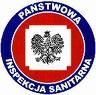 OŚWIADCZENIE PEŁNOLETNIEGO UCZESTNIKA KONKURSU…………………………………………………..
(miejscowość, data)Oświadczam, że zgłoszona przeze mnie do konkursu:Krzyżówka profilaktyczna - Światowy Dzień bez Tytoniu
	
(nazwa konkursu)praca jest wynikiem mojej własnej twórczości i nie narusza praw autorskich oraz jakichkolwiek innych praw osób trzecich. Wyrażam zgodę na przetwarzanie danych osobowych przez Administratora danych: Państwowego Powiatowego Inspektora Sanitarnego w Myśliborzu reprezentującego Powiatową Stację Sanitarno- Epidemiologiczną w Myśliborzu.Oświadczam także, że zapoznałem(-am) się z treścią klauzuli informacyjnej przetwarzania danych osobowych. Brak zgody na przetwarzanie danych osobowych uczestnika konkursu jest równoznaczne z bezskutecznością zgłoszenia.……………………………………………….(podpis uczestnika konkursu – imię i nazwisko)KLAUZULA INFORMACYJNA O PRZETWARZANIU DANYCH OSOBOWYCHW związku z wymogami rozporządzenia Parlamentu Europejskiego i Rady (UE) 2016/679 z dnia 27 kwietnia 2016 r. w sprawie ochrony osób fizycznych w związku z przetwarzaniem danych osobowych i w sprawie swobodnego przepływu takich danych oraz uchylenia dyrektywy 95/46/WE (ogólne rozporządzenie o ochronie danych), Powiatowa Stacja Sanitarno- Epidemiologiczna w Myśliborzu.(nazwa stacji sanitarno-epidemiologicznej)informuje o zasadach przetwarzania Pani/Pana danych osobowych, danych osobowych Uczestnika konkursu oraz o przysługujących prawach z tym związanych.Administratorem danych  jest Państwowy Powiatowy Inspektor Sanitarny w Myśliborzu  reprezentujący Powiatową Stację Sanitarno- Epidemiologiczną w Myśliborzu Podstawą prawną przetwarzania danych osobowych przez Powiatową Stację Sanitarną w Myśliborzu  jest zgoda osób, których dane dotyczą (art. 6 ust. 1 lit. a rozporządzenia nr 2016/679). Kontakt z Administratorem danych możliwy jest pod adresem: Powiatowa Stacja Sanitarno- Epidemiologiczna w Myśliborzu, 74-300 Myślibórz, ul. Północna 15  lub za pośrednictwem poczty elektronicznej psse.mysliborz@sanepid.gov.plAdministrator danych wyznaczył Inspektora Ochrony Danych nadzorującego prawidłowość przetwarzania danych osobowych. Kontakt z Inspektorem Ochrony Danych możliwy jest pod adresem: tel. 957475616 wew. 321 lub iod.psse.mysliborz@sanepid.gov.plPani/Pana dane osobowe oraz dane osobowe Uczestnika konkursu będą przetwarzane w zakresie niezbędnym do przeprowadzenia konkursu, w tym do opublikowania informacji o wynikach konkursu.W związku z przetwarzaniem danych osobowych w celu, o którym mowa w pkt 5, odbiorcami Pani/Pana danych osobowych oraz danych osobowych Uczestnika konkursu  mogą być:Wojewódzka Stacja Sanitarno- Epidemiologiczna w Szczecinie, współorganizatorzy konkursu oraz sponsorzy nagród (jednostki samorządu terytorialnego)Pani/Pana dane osobowe oraz dane osobowe Uczestnika konkursu będą przechowywane przez okres 12 miesięcy  tj. okres niezbędny do realizacji celu określonego w pkt 5, a po tym czasie przez okres oraz w zakresie wymaganym przez przepisy powszechnie obowiązującego prawa, w szczególności ze względu na cele archiwalne w interesie publicznym, cele badań naukowych lub historycznych lub cele statystyczne.W zakresie odnoszącym się do Pani/Pana lub Uczestnika konkursu  danych osobowych przetwarzanych na potrzeby konkursu posiada Pani/Pan prawo do żądania dostępu do treści danych; sprostowania danych; usunięcia danych; ograniczenia przetwarzania danych; wnoszenia sprzeciwu wobec przetwarzania danych; przenoszenia danych; cofnięcia zgody na przetwarzanie danych.Dane osobowe nie będą podlegały zautomatyzowanemu podejmowaniu decyzji ani profilowaniu.  Dane osobowe nie będą przekazywane do państwa trzeciego ani do organizacji międzynarodowej. Pani/Panu przysługuje prawo wniesienia skargi  na niezgodne z prawem przetwarzanie Pani/Pana lub Uczestnika konkursu danych osobowych do organu nadzorczego właściwego w sprawach ochrony danych osobowych.